MAKLUMAT PEMOHON  APPLICANT’S PARTICULARS Nama Pemohon __________________________________________________________________________________________________ MAKLUMAT JURNAL JOURNAL PARTICULARS Nama Jurnal Senarai Penulis (Termasuk Pemohonon) List of authors (Including applicant) Senarai Semak Dokumen Lampiran Documents Checklist I hereby declare that the information I submitted on this application is true and correct. I understand that School of Graduate Studies has a right to reject this application if false information is provided by applicant. 	Applicant’s signature: 	 	 	 	 	 	Date: 	……………………………………………… 	 	 	 	 	……………………… Deputy Dean (RIDA) Signature & Stamp: 	 	 	         Date: 	………………………………………………….  	 	 	 	………………………..  	 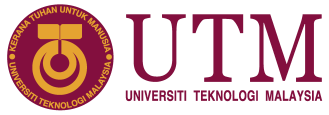 BORANG PERMOHONAN  TUNTUTAN PENERBITAN PUBLICATION  CLAIM FORM UTM.AHIBS.APPD/OKT/2019Name of Applicant : ___________________________________________________________________________ No. KP / No. ISID NRIC No/ISID No               No. Telefon Bimbit: ___________________________ 	             Handphone No. 	: ____________________ Emel Email :____________________________________________________________________________ Tajuk Artikel Title of Article :____________________________________________________________________________ Name of Journal :________________________________________________________________________ Vol/Issue/Muka Surat Vol/Issue/Page No Nama Penerbit Tahun Penerbitan :____________________________ 	Year of Publication 	: __________________ Name of Publisher No. No. ISSN/ISBN : _______________________________________________________________________ ISSN/ISBN No. : _______________________________________________________________________ Nama Name Fakulti/Institusi Faculty/Institution Jawatan Designation ___________________________________ ________________________ __________________________ ___________________________________ ________________________ __________________________ ___________________________________ ________________________ __________________________ ___________________________________ Kedudukan Jurnal (sila tanda √) Journal Ranking (please tick √) SCOPUS     WEB OF SCIENCE________________________ __________________________ 1. Salinan Muka Pertama Penerbitan     A copy of First Page Publication 2. Salinan Bukti Laporan Kedudukan dari ISI Web of Knowledge / Scopus   A copy of Journal Ranking Report from ISI Web of Knowledge / Scopus3. Nama Bank / Nombor Akaun Bank     Name of Bank / Account Number4. Salinan Bukti Pembayaran   A copy of payment of evidence5. Yuran Pemprosesan Jurnal   Journal Processing FeeKelulusan dari Dekan  Approval by Dean Kelulusan dari Dekan  Approval by Dean Komen/Comment : Komen/Comment : Tandatangan& Cop Rasmi Signature& Official Stamp Tarikh Date Jumlah yang diluluskan Amount approved 